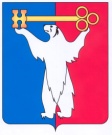 АДМИНИСТРАЦИЯ ГОРОДА НОРИЛЬСКАКРАСНОЯРСКОГО КРАЯРАСПОРЯЖЕНИЕ14.02.2022	 г. Норильск		              № 678О внесении изменений в распоряжение Администрации города Норильска от 25.03.2019 № 1621В связи с кадровыми изменениями в Администрации города Норильска,1. Внести в распоряжение Администрации города Норильска от 25.03.2019 № 1621 «О создании Муниципального совета по содействию развития деятельности на территории муниципального образования город Норильск Общероссийской общественно-государственной детско-юношеской организации «Российское движение школьников» (далее – Распоряжение) следующие изменения:1.1. Состав Муниципального совета по содействию развития деятельности на территории муниципального образования город Норильск Общероссийской общественно-государственной детско-юношеской организации «Российское движение школьников», утвержденный Распоряжением, изложить в редакции согласно приложению к настоящему распоряжению.2. Разместить настоящее распоряжение на официальном сайте муниципального образования город Норильск.Глава города Норильска							             Д.В. КарасевПриложение к распоряжению Администрации города Норильска от 14.02.2022 № 678УТВЕРЖДЕН распоряжением Администрации города Норильскаот 25.03.2019 № 1621 Состав Муниципального совета по содействию развития деятельностина территории муниципального образования город Норильск Общероссийской общественно-государственной детско-юношеской организации «Российское движение школьников»Баринов Владимир Андреевич-заместитель Главы города Норильска по информационной политике и взаимодействию с общественными организациями, председатель советаКолин Андрей Геннадьевич-начальник Управления общего и дошкольного образования Администрации города Норильска, заместитель председателя советаБыканова Мария Александровна-начальник отдела молодежной политики Управления по взаимодействию с общественными организациями и молодежной политике Администрации города Норильска, секретарь советаЧлены Муниципального совета:Члены Муниципального совета:Члены Муниципального совета:ГоликоваЕлизавета Викторовна-начальник Управления общественных связей и массовых коммуникаций Администрации города НорильскаГолубМихаил Иванович-начальник Управления по спорту Администрации города НорильскаЛеуЛидия Александровна-начальник Управления по взаимодействию с общественными организациями и молодежной политике Администрации города НорильскаНиколаеваЮлия Владимировна-руководитель норильской местной общественной организации «Центр развития личности «Старт» (по согласованию)Давыдова                            Инна Александровна-начальник Управления по делам культуры и искусства Администрации города НорильскаШпетнаяНина Михайловна-депутат Норильского городского Совета депутатов (по согласованию)ЭльмурзаеваГульнараАбдурашидовна-директор муниципального бюджетного учреждения «Молодежный центр»